Publicado en  el 29/10/2015 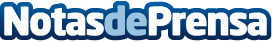 Cultura organiza un encuentro con el crítico y comisario de arte David García TorresEl experto se reunirá con varios artistas de la Región y ofrecerá una conferencia abierta al público este viernes en el Cendeac, dentro del proyecto 'Contextos' Datos de contacto:Nota de prensa publicada en: https://www.notasdeprensa.es/cultura-organiza-un-encuentro-con-el-critico-y_1 Categorias: Artes Visuales Murcia http://www.notasdeprensa.es